ONLINE SUPPLEMENTTable S1: Attrition analysis – characteristics of young adults remaining in the TRAILS Study (wave 1 – 4, Netherlands, 2000–2010, N = 2,229) at wave 4, compared to participants who had dropped out of the cohort between wave 1 and wave 4SD = standard deviation.P-values were computed using chi-squared tests for categorical variables and two-sample t-tests for continuous variables.Table S2: Characteristics of participants with classifiable educational level compared to those with missing/unclassifiable educational level from wave 2 to 4 in the TRAILS Study (wave 1 – 4, the Netherlands, 2000–2010, N = 2,229)SD = standard deviation.P-values were computed using chi-squared tests for categorical variables and 2-sample t-tests for continuous variables.* ADHD symptoms at wave 4 were assessed by self-report only.Figure S1: Direct and indirect effects of ADHD symptoms on (changes in) educational level in each subsequent wave in the TRAILS study (wave 1 – 4, the Netherlands, 2000–2010, N = 2,229); family functioning (FF; potential mediator) was measured concurrently with ADHD symptoms; linear and probit regression (WLSMV estimator; standardized beta-coefficient, 95% Confidence Interval, p-value).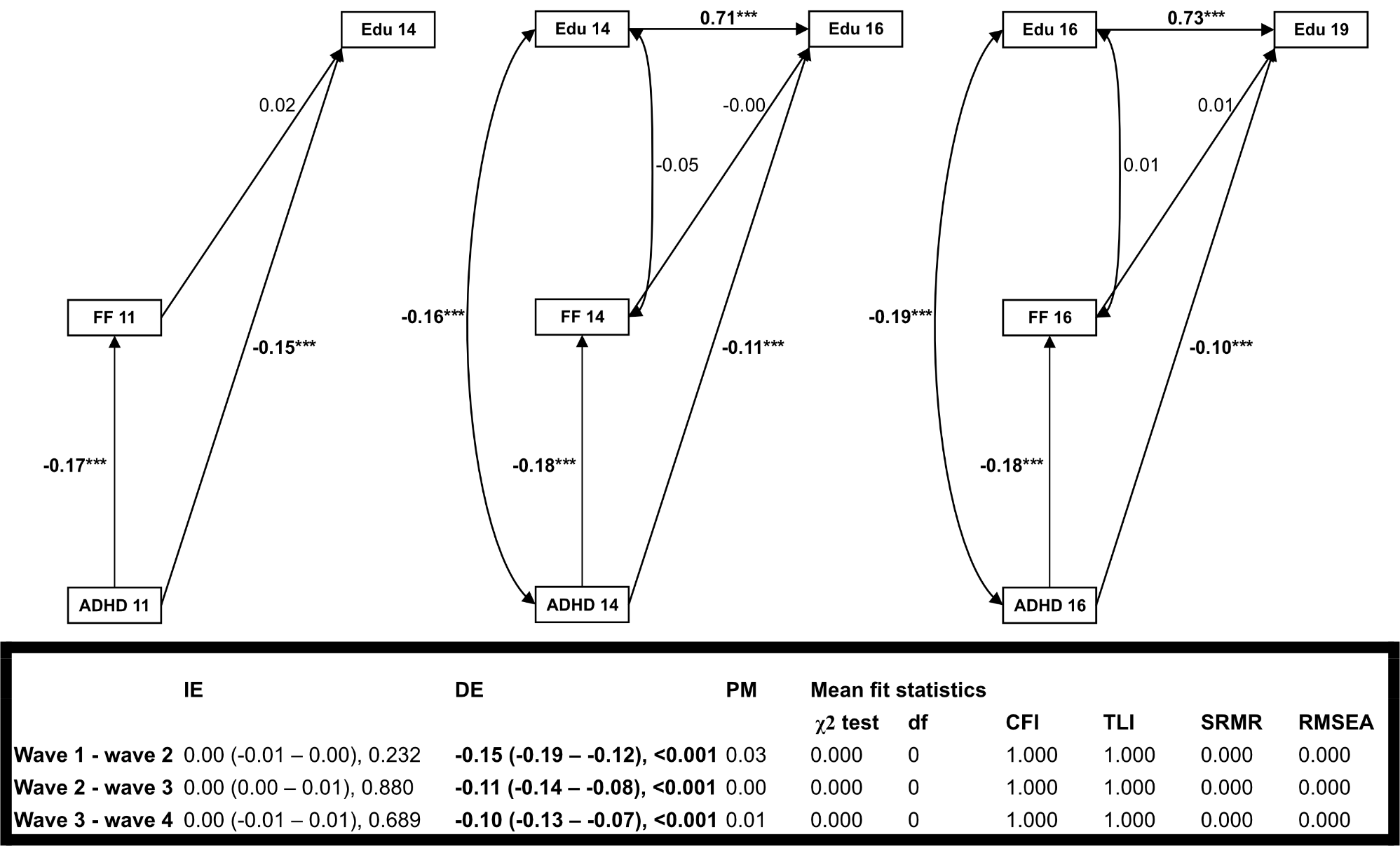 IE = indirect effect; DE = direct effect; PM = proportion mediated; Edu = educational level; FF = family functioning; * p<0.05; ** p<0.01; *** p<0.001. Boldface denotes statistical significance at p<0.05.  All regressions were adjusted for time-stable covariates measured at baseline (i.e., gender, ethnicity, IQ, parental SES) and age assessed in the same wave ADHD symptoms and potential mediators were measured.Figure S2: Direct and indirect effects of ADHD symptoms on (changes in) educational level in each subsequent wave in the TRAILS study (wave 1 – 4, the Netherlands, 2000–2010, N = 2,229); social support by teachers (SST; potential mediator) was measured concurrently with ADHD symptoms; linear and probit regression (WLSMV estimator; standardized beta-coefficient, 95% Confidence Interval, p-value).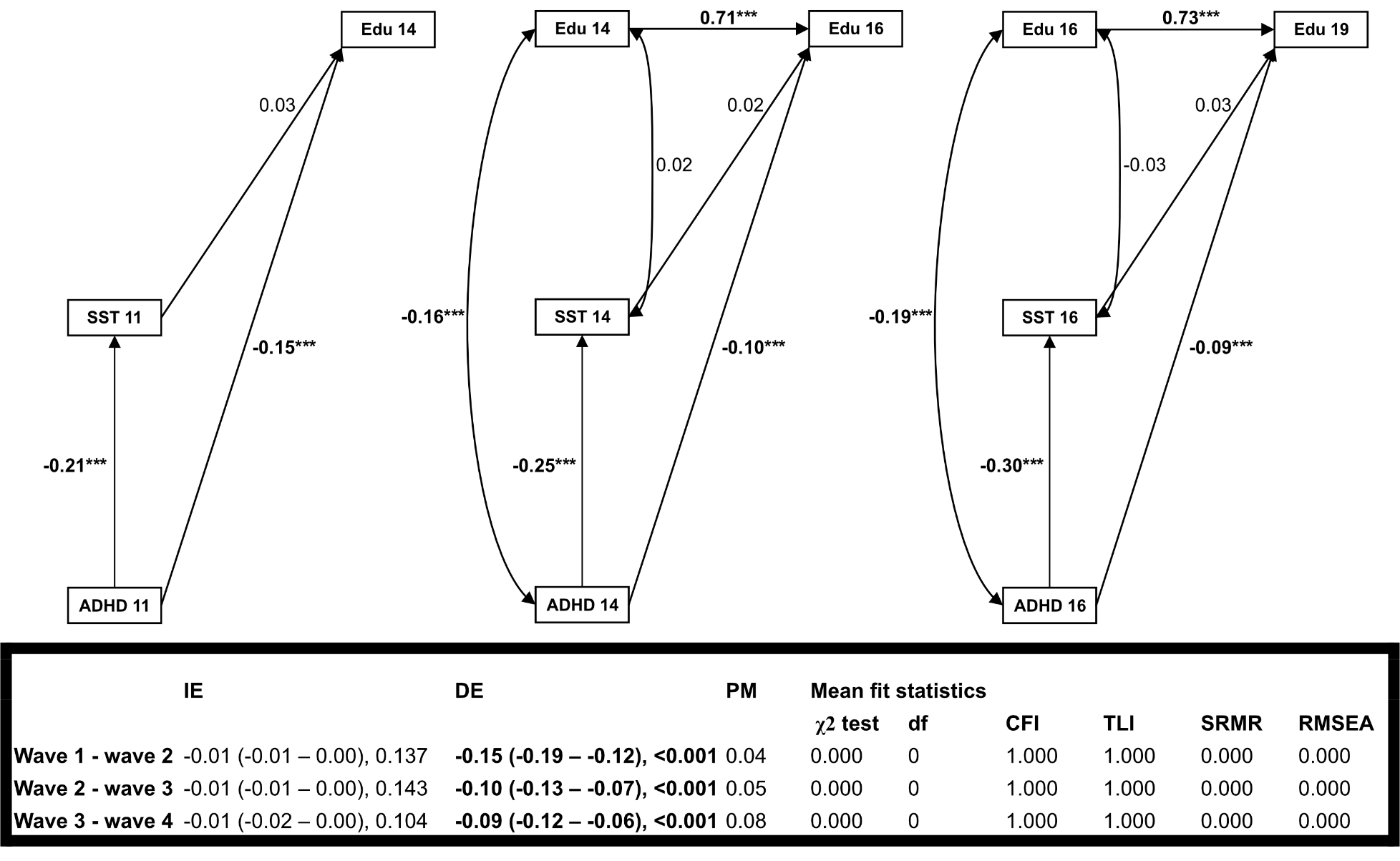 IE = indirect effect; DE = direct effect; PM = proportion mediated; Edu = educational level; SST = social support by teachers; * p<0.5; ** p<0.01; *** p<0.001. Boldface denotes statistical significance at p<0.05.  All regressions were adjusted for time-stable covariates measured at baseline (i.e., gender, ethnicity, IQ, parental SES) and age assessed in the same wave ADHD symptoms and potential mediators were measured.Figure S3: Direct and indirect effects of ADHD symptoms on (changes in) educational level in each subsequent wave in the TRAILS study (wave 1 – 4, the Netherlands, 2000–2010, N = 2,229); social support by classmates (SSC; mediator) was measured concurrently with ADHD symptoms; linear and probit regression (WLSMV estimator; standardized beta-coefficient, 95% Confidence Interval, p-value).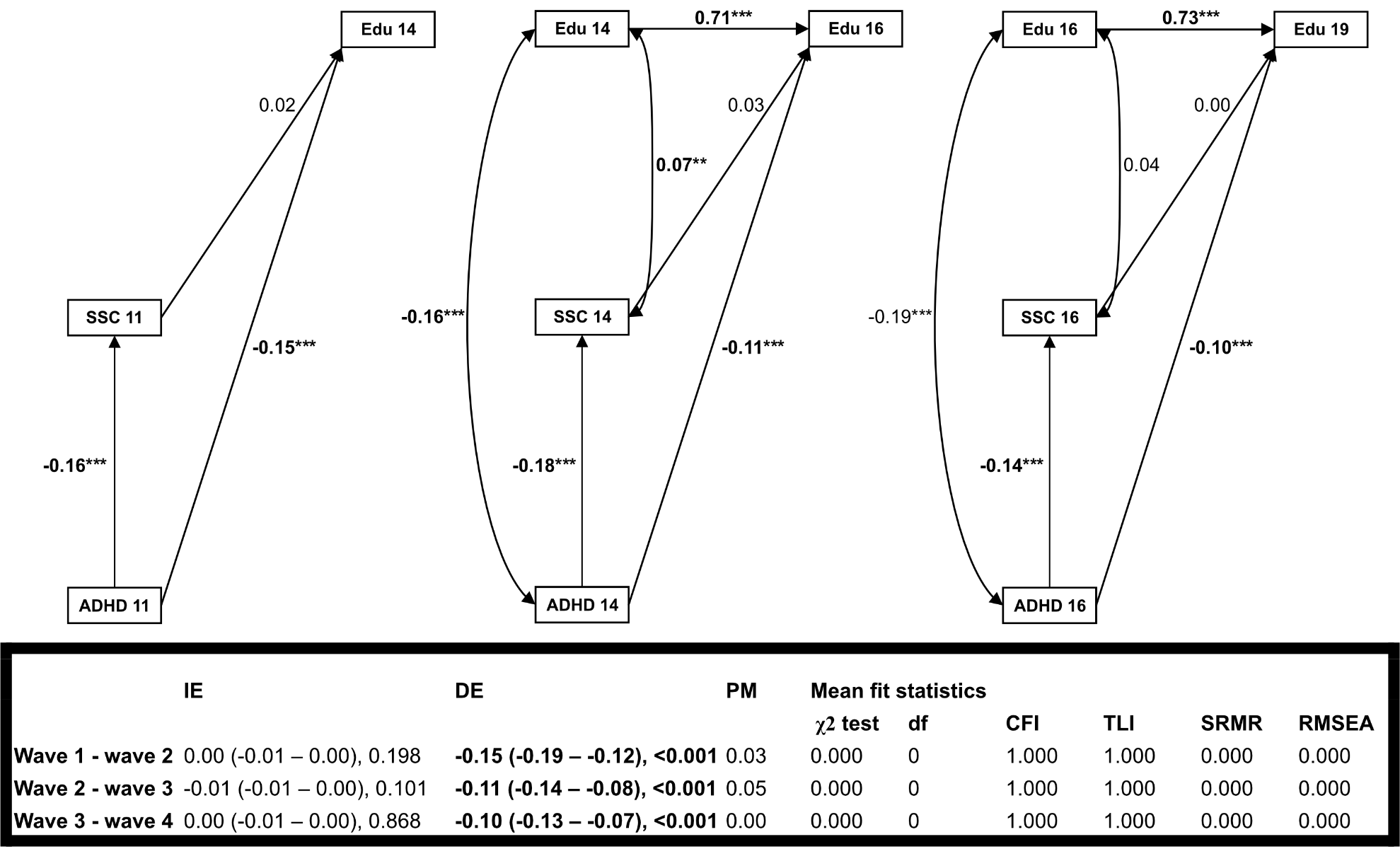 IE = indirect effect; DE = direct effect; PM = proportion mediated; Edu = educational level; SSC = social support by classmates; * p<0.5; ** p<0.01; *** p<0.001. Boldface denotes statistical significance at p<0.05.  All regressions were adjusted for time-stable covariates measured at baseline (i.e., gender, ethnicity, IQ, parental SES) and age assessed in the same wave ADHD symptoms and potential mediators were measured.Figure S4: Illustrations of the hypothesized relationships between ADHD symptoms, family and school factors, and educational level across adolescence, allowing each one wave time lag between the measurements of exposure, mediators, and outcomes.Edu = education; FF = family functioning; SST = social support by teachers; SSC = social support by classmates; C = covariates, which were included in all regression equations (i.e., gender, ethnicity, IQ, and parental SES measured at baseline, and age assessed in the same wave ADHD symptoms and potential mediators were measured). Table S3: Direct and indirect effects of ADHD symptoms on (changes in) educational level two waves later, as well as selected estimates from mediator and outcome models in the TRAILS study (wave 1 – 4, the Netherlands, 2000–2010, N = 2,229); potential mediators were evaluated in separate models and measured one wave after ADHD symptoms; linear regression (standardized beta-coefficient, 95% Confidence Interval, p-value). IE = indirect effect; DE = direct effect; PM = proportion mediated. Boldface denotes statistical significance at p<0.05. All models are adjusted for time-stable covariates measured at baseline (i.e., gender, ethnicity, parental SES) and age assessed in the same wave ADHD symptoms and potential mediators were measured. Past education, which is a potential exposure-induced mediator-outcome confounder (Chan & Leung, 2022; VanderWeele et al., 2014; Vansteelandt & Daniel, 2017), was treated as additional mediator.Table S4: Associations of family functioning and social support by teachers and classmates with (changes in) education in each subsequent wave in the TRAILS study (wave 1 – 4, the Netherlands, 2000–2010, N = 2,229), adjusted for different sets of covariates; linear regression (standardized beta-coefficient, 95% Confidence Interval, p-value)Boldface denotes statistical significance at p<0.05. Coefficients in Models 2 and 3 are additionally adjusted for time-stable covariates measured at baseline (i.e., gender, ethnicity, IQ, parental SES) and age assessed in the same wave ADHD symptoms and potential mediators were measured.REFERENCESChan, G., & Leung, J. (2022). StatsNotebook CMA Module – an R-based open-source software for causal mediation analysis using the interventional effect approach [Unpublished manuscript]. Centre for Youth Substance Abuse Research, University of Queensland, Australia.VanderWeele, T. J., Vansteelandt, S., & Robins, J. M. (2014). Effect decomposition in the presence of an exposure-induced mediator-outcome confounder. Epidemiology, 25. doi: 10.1097/EDE.0000000000000034Vansteelandt, S., & Daniel, R. M. (2017). Interventional effects for mediation analysis with multiple mediators. Epidemiology, 28, 258-265. doi: 10.1097/EDE.0000000000000596Participants remaining in TRAILS by wave 4Participants remaining in TRAILS by wave 4Drop-outsDrop-outsP-valueN participants (%)1,880(84.34)349(15.66)Baseline characteristics   Male gender, N (%)898(47.77)200  (57.31)0.001   Non-Dutch ethnicity, N (%)212(11.28)89(25.50)<0.001Parental socioeconomic status (SES), mean (SD)0.04(0.78)-0.53  (0.77)<0.001   Wechsler Intelligence Deviation  Quotient (IQ), mean (SD)98.61  (14.67)89.45  (14.40)<0.001Educational level, mean (SD)   Wave 22.45(1.15)   1.57(0.84)<0.001   Wave 32.60   (1.10)  1.56   (0.85)  <0.001ADHD symptoms, mean (SD)   Wave 10.57  (0.33)  0.61(0.36)0.035     Wave 20.54(0.32)  0.54(0.34)  0.970   Wave 30.52(0.31)0.55  (0.37)0.469Family functioning, mean (SD)   Wave 13.23(0.36)  3.20(0.37)0.147   Wave 23.38(0.39)3.27(0.42) 0.001   Wave 33.35(0.40)  3.39  (0.44)   0.362Social support by teachers, mean (SD)   Wave 13.82(0.68)3.79(0.76)0.480   Wave 23.49(0.65)3.44(0.68) 0.322   Wave 33.43  (0.60)3.48(0.66)0.418Social support by classmates, mean (SD)   Wave 13.58(0.72)3.61(0.77)0.502   Wave 23.60(0.63)3.52(0.78)0.079   Wave 33.58(0.55)3.51(0.63)0.219Age, mean (SD)   Wave 111.09(0.56)11.21(0.54)<0.001   Wave 213.55(0.53)13.69(0.52)<0.001   Wave 316.27(0.70)16.42(0.82)0.015N participants per waveMale genderNon-Dutch ethnicityParentalsocioeconomicstatus (SES)Parentalsocioeconomicstatus (SES)WechslerIntelli-gence Deviation Quotient (IQ)WechslerIntelli-gence Deviation Quotient (IQ)Concurrent ADHD symptoms*Concurrent family functioning Concurrent aocial support by teachersConcurrent social support by classmatesConcurrent social support by classmatesConcurrent ageN(%)N(%)N(SD)Mean(SD)Mean(SD)Mean(SD)Mean(SD)Mean(SD)Mean(SD)Mean(SD)Wave 22,148(100)   Education complete1,927(89.71)924(47.95)237(0.56)-0.03(0.80)97.58(15.02)0.55(0.32)3.36(0.40)3.49  (0.65)3.59(0.66)13.57(0.53)   Education unclassifiable/missing221(10.29)130(58.82)35(0.53)-0.07(0.75)96.01(13.44)0.50(0.33)3.37(0.39)3.43(0.69)3.59(0.63)  13.58(0.53)      P-value0.0020.3440.5310.1380.0670.8020.2160.8820.608Wave 31,818(100)   Education complete1,529(84.10)704(46.04)175(0.56)0.08(0.78)99.75(14.85)0.51(0.31)3.35(0.40)   3.43(0.60)3.57(0.55)16.20(0.64)   Education unclassifiable/missing289(15.90)163(56.40)36(0.57)-0.32(0.78)91.25(13.22)0.55(0.33)3.32(0.40)3.44(0.65)3.60(0.62)16.70(0.90)      P-value0.0010.004<0.001<0.0010.2210.3030.8320.448<0.001Wave 41,880(100)   Education complete1,507(80.16)671(44.53)160(0.57)0.13(0.76)100.34(14.52)0.45(0.33)3.33(0.39)----19.03(0.58)Education unclassifiable/missing373(19.84)227(60.86)52(0.52)-0.33(0.74)91.58(13.13)0.44(0.34)3.27(0.41)  ----19.28(0.64)      P-value<0.0010.693<0.001<0.0010.6080.035----<0.001Family functioningFamily functioningFamily functioningSocial support by teachersSocial support by teachersSocial support by teachersSocial support by classmatesSocial support by classmatesSocial support by classmatesIEDEPMIEDEPMIEDEPMDirect and indirect effects   Educational level around age 160.00 (-0.01 – 0.01), 0.480-0.18(-0.21 – -0.14), <0.0010.01-0.01 (-0.02 – 0.00), 0.078-0.17 (-0.21 – -0.14), <0.0010.04-0.01(-0.02 – 0.00), 0.023-0.17 (-0.20 – -0.13), <0.0010.05   Changes in educational level between around age 14 and 190.00 (-0.01 – 0.00), 0.259-0.11 (-0.14, -0.07), <0.0010.02-0.01 (-0.02 – 0.00), 0.055-0.10 (-0.13 -0.07), <0.0010.040.00(-0.01 – 0.01),0.809-0.11 (-0.14 – -0.08), <0.0010.01Family functioningFamily functioningFamily functioningSocial support by teachersSocial support by teachersSocial support by teachersSocial support by classmatesSocial support by classmatesSocial support by classmatesMediator model estimates (hypothesized mediators were measured one wave after ADHD symptoms)   ADHD symptoms around age 11-0.15 (-0.20 – -0.11), <0.001-0.15 (-0.20 – -0.11), <0.001-0.15 (-0.20 – -0.11), <0.001-0.17 (-0.22 – -0.13), <0.001-0.17 (-0.22 – -0.13), <0.001-0.17 (-0.22 – -0.13), <0.001-0.18 (-0.23 – -0.14), <0.001-0.18 (-0.23 – -0.14), <0.001-0.18 (-0.23 – -0.14), <0.001   ADHD symptoms around age 14-0.13 (-0.18 – -0.08), <0.001-0.13 (-0.18 – -0.08), <0.001-0.13 (-0.18 – -0.08), <0.001-0.18 (-0.23 – -0.13), <0.001-0.18 (-0.23 – -0.13), <0.001-0.18 (-0.23 – -0.13), <0.001-0.17 (-0.22 – -0.12), <0.001-0.17 (-0.22 – -0.12), <0.001-0.17 (-0.22 – -0.12), <0.001Educational level around age 16Educational level around age 16Educational level around age 16Changes in educational level between around age 14 and 19Changes in educational level between around age 14 and 19Changes in educational level between around age 14 and 19Outcome model estimates(outcomes were measured two waves after ADHD symptoms and one wave after the hypothesized mediators)   Family functioning0.02 (-0.02 – 0.05), 0.3530.02 (-0.02 – 0.05), 0.3530.02 (-0.02 – 0.05), 0.3530.01 (-0.02 – 0.04), 0.5620.01 (-0.02 – 0.04), 0.5620.01 (-0.02 – 0.04), 0.562   Social support by teachers0.04 (0.01 – 0.07), 0.0250.04 (0.01 – 0.07), 0.0250.04 (0.01 – 0.07), 0.0250.04 (0.01 – 0.08), 0.0060.04 (0.01 – 0.08), 0.0060.04 (0.01 – 0.08), 0.006   Social support by classmates0.05 (0.02 – 0.08), 0.0050.05 (0.02 – 0.08), 0.0050.05 (0.02 – 0.08), 0.0050.01 (-0.02 – 0.04), 0.5360.01 (-0.02 – 0.04), 0.5360.01 (-0.02 – 0.04), 0.536   ADHD × family functioning 0.00 (-0.03 – 0.03), 0.9710.00 (-0.03 – 0.03), 0.9710.00 (-0.03 – 0.03), 0.9710.02 (-0.01 – 0.05), 0.3100.02 (-0.01 – 0.05), 0.3100.02 (-0.01 – 0.05), 0.310ADHD × social support by teachers0.00 (-0.03 – 0.03), 0.8860.00 (-0.03 – 0.03), 0.8860.00 (-0.03 – 0.03), 0.8860.00 (-0.03 – 0.02), 0.7680.00 (-0.03 – 0.02), 0.7680.00 (-0.03 – 0.02), 0.768   ADHD × social support by classmates0.00 (-0.03 – 0.04), 0.8130.00 (-0.03 – 0.04), 0.8130.00 (-0.03 – 0.04), 0.813-0.02 (-0.04 – 0.01), 0.297-0.02 (-0.04 – 0.01), 0.297-0.02 (-0.04 – 0.01), 0.297Educational level age 14Changes in educational level between around age 14 and 16Changes in educational level between around age 16 and 19Models for family functioning   Model 1      Family functioning 0.16 (0.12 – 0.20), <0.0010.00 (-0.02 – 0.03), 0.7490.03 (-0.00 – 0.06), 0.063      Past education-0.85 (0.83 – 0.87), <0.0010.87 (0.84 – 0.89), <0.001   Model 2      Family functioning 0.04 (0.01 – 0.07), 0.0140.00 (-0.02 – 0.03), 0.7930.02 (-0.01 – 0.05), 0.142      Past education-0.78 (0.75 – 0.81), <0.0010.77 (0.74 – 0.81), <0.001   Model 3      Family functioning 0.02 (-0.01 – 0.05), 0.269-0.01 (-0.04 – 0.01), 0.2860.01 (-0.02 – 0.04), 0.620      Past education-0.76 (0.73 – 0.79), <0.0010.75 (0.72 – 0.79), <0.001      ADHD symptoms-0.14 (-0.17 – -0.11), <0.001-0.09 (-0.11 – -0.06), <0.001-0.08 (-0.11 – -0.05), <0.001      ADHD × family functioning -0.02 (-0.05 – 0.01), 0.1230.01 (-0.01 – 0.03), 0.4580.01 (-0.02 – 0.03), 0.688  Models for social support by teachers   Model 1      Social support by teachers0.03 (-0.02 – 0.07), 0.2150.03 (0.01 – 0.05), 0.0180.04 (0.01 – 0.06), 0.011      Past education-0.85 (0.83 – 0.87), <0.0010.87 (0.84 – 0.89), <0.001   Model 2      Social support by teachers0.05 (0.02 – 0.08), 0.0020.03 (0.01 – 0.06), 0.0040.04 (0.02 – 0.07), 0.002      Past education-0.78 (0.75 – 0.81), <0.0010.77 (0.74 – 0.81), <0.001   Model 3      Social support by teachers0.02 (-0.01 – 0.05), 0.1850.01 (-0.01 – 0.04), 0.2440.02 (-0.01 – 0.05), 0.136        Past education-0.76 (0.73 – 0.79), <0.0010.75 (0.72 – 0.79), <0.001      ADHD symptoms-0.14 (-0.17 – -0.10), <0.001-0.08 (-0.11 – -0.06), <0.001-0.08 (-0.11 – -0.04), <0.001      ADHD × social support by teachers0.01 (-0.02 – 0.04), 0.3600.00 (-0.02 – 0.03), 0.703-0.00 (-0.02 – 0.02), 0.973Models for social support by classmates   Model 1      Social support by classmates-0.05 (-0.10 -0.01), 0.0170.02 (-0.00 – 0.05), 0.051  0.00 (-0.03 – 0.03), 0.796      Past education-0.85 (0.83 – 0.87), <0.0010.87 (0.84 – 0.89), <0.001   Model 2      Social support by classmates0.04 (0.00 – 0.07), 0.0280.02 (0.00 – 0.05), 0.0380.01 (-0.02 – 0.04), 0.587      Past education-0.78 (0.75 – 0.81), <0.0010.77 (0.74 – 0.81), <0.001   Model 3      Social support by classmates0.01 (-0.02 – 0.05), 0.4050.01 (-0.01 – 0.03), 0.424-0.00 (-0.03 – 0.03), 0.867      Past education-0.76 (0.73 – 0.79), <0.0010.75 (0.72 – 0.79), <0.001      ADHD symptoms-0.14 (-0.17 – -0.10), <0.001-0.09 (-0.11 – -0.06), <0.001-0.08 (-0.11 – -0.05), <0.001      ADHD × social support by classmates0.02 (-0.01 – 0.06), 0.1080.00 (-0.02 – 0.02), 0.841-0.00 (-0.03 – 0.02), 0.793